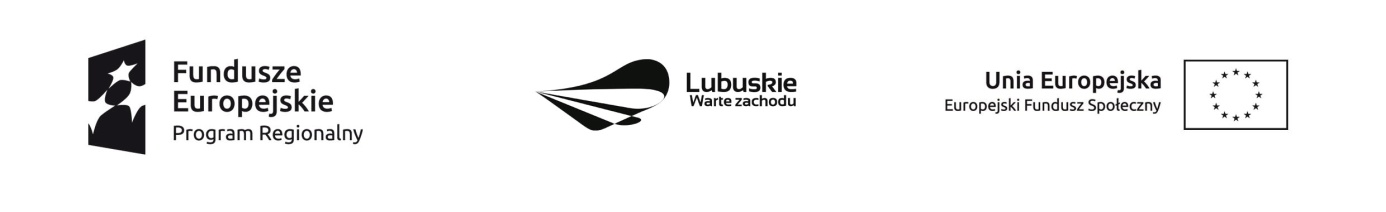         Krosno Odrzańskie, 1.04.2019 r.Ogłoszenie	Dyrektor Powiatowego Centrum Pomocy Rodzinie w Krośnie Odrzańskim informuje, że w wyniku zakończonego naboru ofert zgodnego z Zapytaniem ofertowym nr 6/RPO/2019 na kompleksowe zorganizowanie i przeprowadzenie wyjazdowych warsztatów motywacyjno-wzmacniających 
pt. „Laboratorium zdrowia i wizerunku” łącznie dla 20 uczestników projektu pn.: „Aktywność – potencjał – rozwój” odbywających się w dwóch turach po 10 osób w grupie wyjazdowej wybrano najkorzystniejszą ofertę złożoną przez Wykonawcę:Izabela Pisula Dietetyk kliniczny, ul. Rogowska 94/7 54-440 Wrocław Uzasadnienie: Wybrana oferta spełnia wymogi formalne i prawne zawarte w treści ogłoszenia. Oferta uzyskała najwyższą sumę punktów z branych pod uwagę kryteriów. Wybrana oferta uznana została 
za najkorzystniejszą.DyrektorPowiatowego  Centrum Pomocy Rodziniew Krośnie OdrzańskimZofia Mielcarek